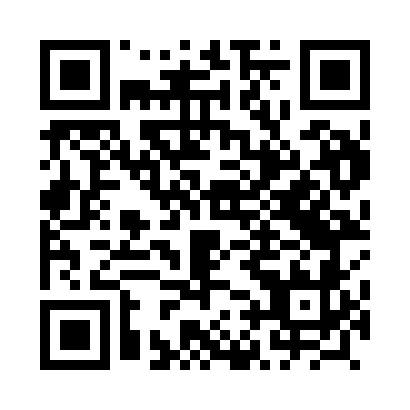 Prayer times for Cisowy, PolandMon 1 Apr 2024 - Tue 30 Apr 2024High Latitude Method: Angle Based RulePrayer Calculation Method: Muslim World LeagueAsar Calculation Method: HanafiPrayer times provided by https://www.salahtimes.comDateDayFajrSunriseDhuhrAsrMaghribIsha1Mon4:126:1812:495:157:229:202Tue4:086:1512:495:177:249:233Wed4:056:1312:495:187:269:254Thu4:026:1112:485:197:279:285Fri3:596:0812:485:217:299:316Sat3:566:0612:485:227:319:337Sun3:526:0312:485:237:339:368Mon3:496:0112:475:257:359:389Tue3:465:5912:475:267:379:4110Wed3:425:5612:475:277:389:4411Thu3:395:5412:475:297:409:4712Fri3:355:5212:465:307:429:4913Sat3:325:4912:465:317:449:5214Sun3:285:4712:465:327:469:5515Mon3:255:4512:465:347:489:5816Tue3:215:4212:455:357:4910:0117Wed3:185:4012:455:367:5110:0418Thu3:145:3812:455:377:5310:0719Fri3:105:3512:455:387:5510:1020Sat3:075:3312:445:407:5710:1321Sun3:035:3112:445:417:5910:1622Mon2:595:2912:445:428:0110:2023Tue2:555:2612:445:438:0210:2324Wed2:515:2412:445:448:0410:2625Thu2:475:2212:445:468:0610:3026Fri2:435:2012:435:478:0810:3327Sat2:385:1812:435:488:1010:3728Sun2:345:1612:435:498:1110:4129Mon2:315:1412:435:508:1310:4530Tue2:315:1112:435:518:1510:47